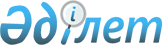 О внесении изменений в состав комиссии по проведению межгосударственных испытаний интегрированной информационной системы внешней и взаимной торговлиРаспоряжение Коллегии Евразийской экономической комиссии от 21 марта 2017 года № 24

      1. В соответствии с пунктом 3 Положения о комиссии по проведению межгосударственных испытаний интегрированной информационной системы внешней и взаимной торговли, утвержденного Решением Коллегии Евразийской экономической комиссии от 18 августа 2015 г. № 96, внести в состав комиссии по проведению межгосударственных испытаний интегрированной информационной системы внешней и взаимной торговли, утвержденный распоряжением Коллегии Евразийской экономической комиссии от 18 августа 2015 г. № 77, следующие изменения: 



      а) включить в состав комиссии следующих лиц: 

      б) указать новые должности следующих членов комиссии:

      в) исключить из состава комиссии Козловского В.В., Чащина М.Ю., Ардабаева А.С., Айтпергенова А.А., Бедельбаева З.А., Мамырканова Э.Т. и Черненко А.В. 



      2. Настоящее распоряжение вступает в силу с даты его опубликования на официальном сайте Евразийского экономического союза.       Председатель Коллегии 

      Евразийской экономической 

      комиссии                                   Т. Саркисян 
					© 2012. РГП на ПХВ «Институт законодательства и правовой информации Республики Казахстан» Министерства юстиции Республики Казахстан
				Караян Хажак Гамлетович–директор Департамента информационных технологий Евразийской экономической комиссии (заместитель председателя комиссии) От Республики Беларусь От Республики Беларусь От Республики Беларусь Канаш Игорь Игоревич–заместитель директора Департамента информатизации Министерства связи и информатизации Республики БеларусьШибков Александр Владимирович –сотрудник Оперативно-аналитического центра при Президенте Республики БеларусьОт Республики КазахстанОт Республики КазахстанОт Республики КазахстанБайганин Серик Алпысбаевич–заместитель директора Департамента информатизации Министерства информации и коммуникаций Республики КазахстанЖахметова Жанат Зарубековна–и.о. директора Департамента информатизации Министерства информации и коммуникаций Республики КазахстанОт Кыргызской РеспубликиОт Кыргызской РеспубликиОт Кыргызской РеспубликиНурланов Эмир Нурланович–эксперт Управления информационной безопасности Государственного комитета национальной безопасности Кыргызской РеспубликиОмуралиев Мирлан Жумабекович–заместитель председателя Государственного комитета информационных технологий и связи Кыргызской РеспубликиОт Российской ФедерацииОт Российской ФедерацииОт Российской ФедерацииКачанов Олег Юрьевич–директор Департамента проектов по информатизации Министерства связи и массовых коммуникаций Российской Федерации;Минасян Карине Агасиевна–член Коллегии (Министр) Евразийской экономической комиссии по внутренним рынкам, информатизации, информационно-коммуникационным технологиям (председатель комиссии)Хотько Александр Николаевич –заместитель директора Департамента информационных технологий Евразийской экономической комиссииНикогосян Наира Жораевна–начальник Управления информационных технологий Министерства экономического развития и инвестиций Республики АрменияШалабаев Кайсар Унласинович –руководитель Управления проектов внутреннего контура «электронного правительства» Министерства информации и коммуникаций Республики КазахстанУсенбаев Азамат Асангулович –генеральный директор государственного предприятия «Центр «единого окна» в сфере внешней торговли» при Министерстве экономики Кыргызской Республики; 